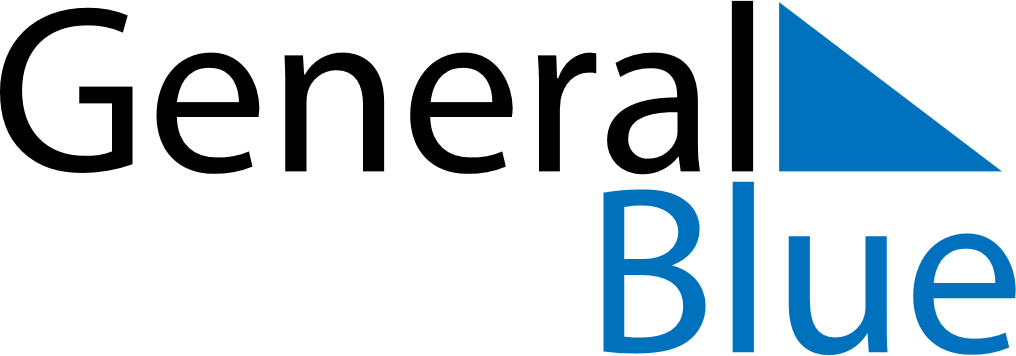 February 2024February 2024February 2024February 2024February 2024February 2024La Cocha, Tucuman, ArgentinaLa Cocha, Tucuman, ArgentinaLa Cocha, Tucuman, ArgentinaLa Cocha, Tucuman, ArgentinaLa Cocha, Tucuman, ArgentinaLa Cocha, Tucuman, ArgentinaSunday Monday Tuesday Wednesday Thursday Friday Saturday 1 2 3 Sunrise: 6:54 AM Sunset: 8:17 PM Daylight: 13 hours and 23 minutes. Sunrise: 6:54 AM Sunset: 8:17 PM Daylight: 13 hours and 22 minutes. Sunrise: 6:55 AM Sunset: 8:16 PM Daylight: 13 hours and 20 minutes. 4 5 6 7 8 9 10 Sunrise: 6:56 AM Sunset: 8:15 PM Daylight: 13 hours and 19 minutes. Sunrise: 6:57 AM Sunset: 8:15 PM Daylight: 13 hours and 18 minutes. Sunrise: 6:58 AM Sunset: 8:14 PM Daylight: 13 hours and 16 minutes. Sunrise: 6:58 AM Sunset: 8:14 PM Daylight: 13 hours and 15 minutes. Sunrise: 6:59 AM Sunset: 8:13 PM Daylight: 13 hours and 13 minutes. Sunrise: 7:00 AM Sunset: 8:12 PM Daylight: 13 hours and 12 minutes. Sunrise: 7:01 AM Sunset: 8:11 PM Daylight: 13 hours and 10 minutes. 11 12 13 14 15 16 17 Sunrise: 7:01 AM Sunset: 8:11 PM Daylight: 13 hours and 9 minutes. Sunrise: 7:02 AM Sunset: 8:10 PM Daylight: 13 hours and 7 minutes. Sunrise: 7:03 AM Sunset: 8:09 PM Daylight: 13 hours and 6 minutes. Sunrise: 7:04 AM Sunset: 8:08 PM Daylight: 13 hours and 4 minutes. Sunrise: 7:04 AM Sunset: 8:08 PM Daylight: 13 hours and 3 minutes. Sunrise: 7:05 AM Sunset: 8:07 PM Daylight: 13 hours and 1 minute. Sunrise: 7:06 AM Sunset: 8:06 PM Daylight: 13 hours and 0 minutes. 18 19 20 21 22 23 24 Sunrise: 7:07 AM Sunset: 8:05 PM Daylight: 12 hours and 58 minutes. Sunrise: 7:07 AM Sunset: 8:04 PM Daylight: 12 hours and 57 minutes. Sunrise: 7:08 AM Sunset: 8:03 PM Daylight: 12 hours and 55 minutes. Sunrise: 7:09 AM Sunset: 8:03 PM Daylight: 12 hours and 53 minutes. Sunrise: 7:09 AM Sunset: 8:02 PM Daylight: 12 hours and 52 minutes. Sunrise: 7:10 AM Sunset: 8:01 PM Daylight: 12 hours and 50 minutes. Sunrise: 7:11 AM Sunset: 8:00 PM Daylight: 12 hours and 49 minutes. 25 26 27 28 29 Sunrise: 7:11 AM Sunset: 7:59 PM Daylight: 12 hours and 47 minutes. Sunrise: 7:12 AM Sunset: 7:58 PM Daylight: 12 hours and 45 minutes. Sunrise: 7:13 AM Sunset: 7:57 PM Daylight: 12 hours and 44 minutes. Sunrise: 7:13 AM Sunset: 7:56 PM Daylight: 12 hours and 42 minutes. Sunrise: 7:14 AM Sunset: 7:55 PM Daylight: 12 hours and 40 minutes. 